«Как привить детям хорошие манеры»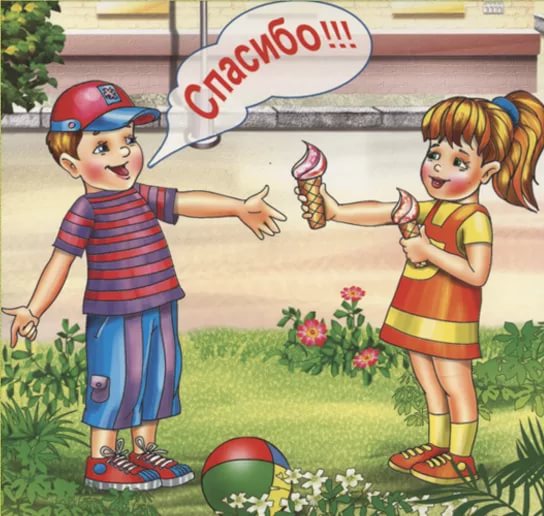                                                        Подготовила: Каширина О.В. - воспитатель                                                                 2021 Хорошие манеры – это визитная карточка и именно такие качества как скромность, сдержанность, такт и учтивость являются их основой. Нам приятно вдвойне, когда о нашем сыне или дочери говорят: «Какой воспитанный ребенок». Потому что это не только похвала ребенку, но и похвала родителям.Так как же привить ребенку хорошие манеры?Уважаемые папы и мамы, дедушки и бабушки!  Вы — первые и самые важные учителя своего ребенка. Первая его школа — ваш дом — окажет огромное влияние на то, что он будет считать важным в жизни, на формирование его системы ценностей. Ребёнок всему учится в общении со взрослыми, который ведет к развитию речи, умению слушать и думать, подготавливает к пониманию смысла слов.Но главную роль играет воспитание и пример родителей, дети интуитивно запоминают и повторяют все наши действия и слова еще даже не научившись говорить. Можно бесконечно долго рассказывать ребенку, что такое хорошо и что такое плохо, а по вечерам читать ему правильные книжки, но, если эти слова не подтверждаются собственным примером, толку от них будет мало.  Если ребенок с детства слышит от родителей такие слова как «здравствуйте», «до свидания», «спасибо», «пожалуйста», «спокойной ночи» - они становятся для него естественными и в дальнейшем он употребляет их при общении с другими людьми. Обучать ребенка хорошим манерам нужно с того момента, когда он начинает говорить.   Уже с двухлетнего возраста ребенок вполне способен сказать «спасибо», «благодарю» за полученное угощение или подарок, вежливо о чем-то попросить, поздороваться. Напоминайте ему если он забывает о вежливости, но только ругать, ни в коем случае нельзя. Зато хвалить надо обязательно за любой хороший поступок и вежливое слово. И мы сами должны благодарить своих детей за любую помощь, которую они нам оказывают.  Обычно в 2 – 2,5 года дети идут в детский сад. К этому времени они уже вполне самостоятельные: знают, как вести себя за столом, умеют правильно пользоваться столовыми приборами и салфетками, используют носовые платки, самостоятельно одеваются, выполняют все правила личной гигиены. Конечно, при условии, что всему этому вы их научили. Конечно, в детском саду ребенка постараются научить хорошим манерам. В дошкольном возрасте ребенок сам готов постепенно учиться тому, что и как нужно делать, чтобы не попадать впросак. Ребенку недостаточно просто рассказать, КАК делать правильно, ему надо еще и доступно объяснить, ПОЧЕМУ именно так надо делать и показать это на собственном примере. Конечно для этого требуется много времени и терпения, но это того стоит, ведь характер ребенка формируется именно в семье.  Все дети очень любознательны, поэтому очень полезно читать им книги. У любимых литературных героев они тоже учатся хорошему. А «Вредные советы» Григория Остера – вообще замечательное пособие по обучению хорошим манерам. Стихотворения Сергея Михалкова, Корнея Чуковского, Агнии Барто, Эдуарда Успенского, Николая Носова – это то что нужно детям.   Для того чтобы ребенок мог культурно развиваться и адаптироваться в обществе нужно чаще приглашать к себе в гости друзей, посещать с ребенком детские спектакли, ходить в кафе, в парки, в музеи, так он научится общаться с другими людьми и осваивать хорошие манеры, как вы ведете себя в разных обстоятельствах и незнакомой обстановке. Так что, подумайте, как вам привить хорошие манеры лучше и интереснее. Результат не заставит себя долго ждать!